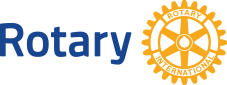 Rotary Club of Ponte Vedra    June 25– 7:30 a.m. Virtual Zoom -  2021-2022 Board Meeting MinutesPresent: MaryBeth Murray, Ian Aguilar,, Dennis Baldwin, Eddie Sarnowski, Bob Wiltfong, Sean Smith, Andy Erickson , Linda Lomax Absent: Karen Everett, Melissa Herman, Eddie SarnowskiPresident Elect MaryBeth called the meeting to order at 7: 30 a.m. and a quorum was present. Secretary’s Report:Minutes from June 4 Meeting (prepared by Melissa Herman) Submitted and Approved		             Treasurer’s Report										                 	-      Financial Packet ending May 31, 2021 (prepared by Sean Smith) Submitted and ApprovedTopics to DiscussSecretary PositionMelissa Herman resigning due to personal reasonsMotion to approach Josh Woolsey and Meagan Perkins about filling the position. If neither can fill it, we will open it up to the general membership to see who’s interested. Motion seconded. Approved by all.	2.   Board Meetings		a. Following the actions of the previous Board, they will be held the last Friday of the month.3.  Committee UpdatesCommunity Service (Denny Baldwin)Clean Up Crosswater Parkway Event on Saturday, July 17th, at 8amGoodwill Ambassador for Water for Cambodia ProgramDue to a surge in COVID, a decision will not be made until October on whether it’s happening or notIt would be a 2-week commitment of timeBob Wiltfong will be our AmbassadorNext committee meeting on July 8thPublic Relations (Bob Wiltfong)New social media accounts have been established on Instagram, Twitter, LinkedIn and YouTubeThe password for each account has to be changed for future useWe need to add an opt-out link to our newsletter mailingsHopefully, club members will join the PR committee to help BobMembership (Ian Aguilar)We have 3 new prospects in the pipelineIan will do an inventory of new membership material to make sure we have what we needMaryBeth will take the lead on contacting people who email us via our club gmail addressFinance (Sean Smith)Vystar was supposed to send us a checkbook for the Foundation accountSean will handle accounts for both the club and our FoundationWe are still waiting on our 501c3 approvalMember fee collections went wellEmail addresses for Josh Woolsey and Eddie Sarnowski are out of date on DACdbThe club balance sheet has been reviewed (report run from DACdb)We need to pay $600-$800/year for storage of our Rubber Ducky Regatta booms	4. Discussion about Club MeetingsMotion to cancel July 6th meeting (because of its proximity to the July 4th holiday) and resume our meetings on July 13th. Seconded and approved by all.July 13th meeting will be a club assembly (no speaker) to situate committee participants for the new yearMeeting mechanics moving forward Denny Baldwin or Linda Lomax will be the greeterRed banner updates from Ian at every meetingJoker’s Wild card game fundraiserHappy Dollars returningLinda Lomax will introduce the speakersBanner exchanges (if we have them)1-page information sheet given to guestsNew Business:The meeting was adjourned at 8:55 am.  The next meeting under President MaryBeth Murray set for Friday, July 30 via Zoom at 7:30am. ________________________________________________________________      Approval Date___________________Meeting minutes taken by Bob Wiltfong